Discipline Procedures Activity #11: Strategies to Discourage Problem Behavior Use this chart to discuss helpful classroom strategies. Then determine which strategies are best to use for the scenario listed on each chart paper.(Adapted from MO-SWPBS Tier I Team Workbook)Activity #12: Discipline Process Flowchart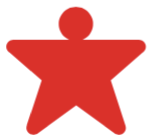 Together as a team, create your Discipline Process Flowchart by editing the template below. If you already have a Discipline Process Flowchart, you may also update yours. Remember to refer to your Office-Managed vs. Staff-Managed Chart. 	NO	YES		No				Yes			   NO                                   YESActivity #13: Creating ODR FormTogether as a team, create your Office Discipline Referral Form by editing the template below. If you already have an ODR Form, you may also update yours.Data-Based Decision Making Activity #14: Practice Using Tier I DataStep 1. Reviewing Tier I ODR Data As a team, use the graphs to complete the Big 5 Report section of the ODR Review.  Remember that you are focusing on the month of September. When answering “When are most problem behaviors occurring”, your team may want to write a time range. Then discuss the following questions and take notes in the box on the next page:How could the team use this data?What steps will your team need to take to make this type of ODR data available for team meetings and decision-making?Step 2. Reviewing the SRSS-IE As a team, look at the triangle graphs for a school’s overall levels of risk for internalizing and externalizing behaviors from Fall 2016 and Fall 2017. These triangle graphs summarize universal behavior screener data for all students at this school. As you may remember, the goal is to have 80% of students at Tier I, 15% of students at Tier II, and 5% of students at Tier III. Discuss how the risk percentages changed each year and what the school may have done to help decrease the overall risk.Step 3. Reviewing Social Validity Data As a team, review the blank PIRS survey. Discuss the following questions and take notes in the box provided below: Why is it important to get staff input as you implement Tier I?How could your team use PIRS survey responses? Activity #15: Data Collection Plan Use this Tier I data collection chart to complete the data section of your Meeting Foundations Form (located in Activity 3 on page 3 of your Day 1 workbook) and your Post-It note questions about data.Feedback and AcknowledgmentActivity #16: Myths of ReinforcementTogether as a team, go to a piece of chart paper that corresponds with your assigned number. Write down one counterargument to the statement on the chart paper. Each statement has to do with concerns about reinforcement systems. Move to the next piece of chart paper and repeat until your team has written one counterargument on each piece of chart paper. The box below is available for you to take notes:Activity #17: Reinforcer RelayYour team will need to find the colored paper on your table. When the relay begins, team member will take turns writing down an idea for a reinforcer and pass the sheet to the right. The goal is to write down as many ideas as possible in one minute. The team with the most ideas wins! Space is available below to take notes.Activity #18: Acknowledgement System Matrix Complete the matrix on the next page.Considerations:Consider various ideas for acknowledging students/staff/families/communityLink system to your behavioral expectationsUse across settingsShare this acknowledgement system with all stakeholders(Adapted from Mid-Atlantic PBIS Tier I Team Implementation Workbook)Student, Family, and Community InvolvementActivity #19: Teaching to Plan to Family and CommunityComplete the information below for Teaching the Plan to Family and Community.  Professional Development Activity #20: CalendarComplete the chart to ensure your school calendar includes the RTI2-B Calendar Components.Activity #21: Teaching the Plan to StaffIdentify how your team will teach the plan to school staff. Training Your Staff for Implementation Use this chart to organize the aspects of your Tier I plan that will need to be shared with staff. Tier I Implementation ChecklistUse this checklist to determine what your team needs to complete prior to implementing Tier I. This checklist outlines which workbook activities you will need to transfer into you Tier I Implementation Manual, as well as specific materials to finalize before your school begins implementing Tier I. RTI2-B School Team WorkbookRTI2-B School Team WorkbookRTI2-B School Team WorkbookRTI2-B School Team WorkbookTier I Day 2 TrainingTier I Day 2 TrainingTier I Day 2 TrainingTier I Day 2 TrainingSchool:Bramble Middle SchoolBramble Middle SchoolBramble Middle SchoolDistrict: Mason CountyMason CountyMason CountyDate:12/15/201912/15/201912/15/2019Participants: Kyle Jonas, Jenny Oyer, Jill Gutierrez, Jordan O’Donnell, Cat BakerKyle Jonas, Jenny Oyer, Jill Gutierrez, Jordan O’Donnell, Cat BakerKyle Jonas, Jenny Oyer, Jill Gutierrez, Jordan O’Donnell, Cat Baker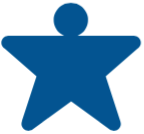 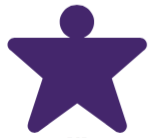 StrategyExplanationExampleRe-directThis strategy employs a very brief, clearly and privately stated verbal reminder of the expected behavior. A re-direct includes a specific statement of the school-wide, non-classroom or classroom rule/procedure. A re-direct emphasizes the “what” of the behavior instead of the “why.”“Jason, please begin your writing assignment.” (Later) “Nice job being responsible, Jason, you have begun your assignment.”Re-teachRe-teaching builds on the re-direct above and re-teaches the specific expectation in question and reminds of the procedures or routine for doing so. It capitalizes on the teachable moment to review the expectation more thoroughly yet briefly. As in all instruction, you label the skill, teach and show, and give the students the immediate opportunity to practice demonstrating the behavior. Once the student uses the appropriate behavior, then specific positive feedback should follow. “Jason, you need to be responsible by being on-task. That means your desk is clear of everything except your book and notebook, you begin working right away, continue working until done, and if you need help, you raise your hand. (Pause) Nice job being responsible, Jason; it looks like you are ready to work. Let me know if you need help.”Provide ChoiceProviding choice can be used when re-directs or re-teaching have not worked. This is the statement of two alternatives: the preferred or desired behavior and a less-preferred choice. When options are paired this way, students will often make the preferred choice. Pause after providing the choice, and when the student chooses wisely, praise. “McKenzie, you are asked to get on-task and begin your work or you can finish the activity later today during our special activity. I will watch to see if you would rather begin now.”OR“Lynn, you can get organized and work here at your seat, or you can work in the quiet area. Which would you prefer?”Student ConferenceThis is a lengthier re-teaching or problem-solving opportunity when behavior is more frequent or intense. The behavior of concern is discussed, the desired behavior is taught, and a plan is made to ensure the behavior is used in the future. This is to be done when students are calm, not while students are escalated. “B.J., several times today I have reminded you about being on-task. When you are given an assignment, you need to . . . When you do that, you can finish faster and move on to things you enjoy. Tell me what you will do when given an assignment. Let’s practice . . . How can I help you do that if you get stuck?” (then) “Can I get a commitment from you to do that?”ProximityEvery teacher knows how effective it is to stand near a child who is having difficulty. This technique is the strategic placement/movement by the teacher in order to encourage positive behavior. The teacher is a source of support and strength and helps the student to control his impulses by her proximity. When Alan is off-task or talking, the teacher continues to teach the group while, at the same time, moving toward Alan or even standing next to him for a moment. Once Alan brings his behavior in line, brief specific positive feedback will help maintain the desired behavior. “Thanks, Alan, for showing respect with your attention.”Signal Non-verbal CueTeachers have a variety of signals that communicate to the student(s) what is expected. These non-verbal techniques include such things as eye contact, hand gestures, picture cues, etc. Such simple cues suggest that the teacher is aware of the student’s behavior and is prepared to intervene if the behavior continues. This works best when the teacher has a relationship with the student(s) and the non-verbal cues have already been taught to the group. When Sarah begins to talk to her neighbor, the teacher glances in her direction and holds the look until she is again quiet and attending. The teacher then praises Sarah for her attention. The group of students is getting restless. The teacher uses her hand to signal to regain their attention, then praises the group and reminds them of the expectations for independent work time. Ignore/ Attend/PraiseThis technique is based on the power of praise or specific positive feedback. The teacher praises an appropriately behaving student in proximity to the inappropriately behaving student. The praise serves as an indirect prompt for the misbehaving student and reinforcement for the one behaving appropriately. When the student exhibits the appropriate behavior, then attention and praise are provided. James is off-task during independent work time. The teacher briefly ignores James and specifically praises a student nearby who is on-task, “LeBron, thank you for working on the correct assignment!” When James begins to get back on-task, then the teacher immediately praises him, “Thanks, James for being on-task. You’ll be sure to get your work done.”Office Discipline Referral FormOffice Discipline Referral FormOffice Discipline Referral FormName: ________________________________________________Date: _________________________ Time: __________________Teacher: ______________________________________________Grade: K   1   2   3   4   5   6   7   8   9   10   11   12 Referring Staff: _________________________________________Others Involved in Incident:  ☐None  ☐Peers  ☐Staff  ☐Teacher  ☐Substitute  ☐Unknown☐Other: _______Name: ________________________________________________Date: _________________________ Time: __________________Teacher: ______________________________________________Grade: K   1   2   3   4   5   6   7   8   9   10   11   12 Referring Staff: _________________________________________Others Involved in Incident:  ☐None  ☐Peers  ☐Staff  ☐Teacher  ☐Substitute  ☐Unknown☐Other: _______Location  Playground  Cafeteria  Hallway  Classroom  Library  Bathroom  Arrival/Dismissal  Other: ________Activity the student was engaged in when the event took place: ☐Whole group instruction   ☐Small group instruction  ☐Individual Work             ☐Alone☐Working with peers            ☐One-on-one instruction  ☐Interacting with peers  ☐Other_________Activity the student was engaged in when the event took place: ☐Whole group instruction   ☐Small group instruction  ☐Individual Work             ☐Alone☐Working with peers            ☐One-on-one instruction  ☐Interacting with peers  ☐Other_________Activity the student was engaged in when the event took place: ☐Whole group instruction   ☐Small group instruction  ☐Individual Work             ☐Alone☐Working with peers            ☐One-on-one instruction  ☐Interacting with peers  ☐Other_________Staff-ManagedProblem BehaviorOffice-ManagedProblem BehaviorPossible Motivation  Inappropriate Language  Physical Contact  Defiance  Disruption  Dress Code  Property Misuse  Tardy  Electronic Violation  Other: ________________  Abusive Language  Fighting/Physical Aggression  Defiance/Disrespect  Harassment/Bullying  Dress Code  Inappropriate Display Aff.  Electronic Violation  Lying/Cheating  Skipping Class  Other: ________________  Obtain peer attention  Obtain adult attention  Obtain items/activities  Avoid Peer(s)  Avoid Adult  Avoid task or activity  Don’t know  Nurse  School Counselor  Other: ________________Administrative DecisionAdministrative DecisionOther Comments  Loss of privilege  Time in office  Conference with student  Parent Contact  Individualized instruction  In-school suspension                    ( _____ hours/days)  Out of school suspension                    ( _____ hours/days)  Other: ________________Parent Signature: _____________________________________________  Date: _____________________Parent Signature: _____________________________________________  Date: _____________________Parent Signature: _____________________________________________  Date: _____________________Big 5 ReportWhat were the average number of ODRs per day per month for September? __4__What is the most frequently reported problem behavior? _Inappropriate Language _Where are most problem behaviors occurring? ________Classroom_____________When are most problem behaviors occurring (time range)? __1:30-2:30__________Who are most frequently engaged in problem behaviors? _____5th grade_________      (i.e. individuals, grade level, team, etc.) ODR Data IdeasODR Data IdeasUses for ODR Data:Steps to Make This Data Available:Team can share this data with the school and tell the staff what they are going to do to try and improve these numbers. Use the ODR Spreadsheet. Universal Behavior Screener (SRSS-IE) Data IdeasUniversal Behavior Screener (SRSS-IE) Data IdeasChange in Externalizing Risk Levels:Change in Internalizing Risk Levels:Low: Increased from 50% to 78%Moderate: Decreased from 35% to 12%High: Decreased from 15% to 10%Low: Increased from 35% to 82%Moderate: Decreased from 40% to 10%High: Decreased from 25% to 8%PIRS Survey Data IdeasPIRS Survey Data IdeasBenefits of Gathering Staff Input:How to Use Survey Responses:Everyone has a voice, increases buy-in, and helps team think about things they may not have before. Team can use survey responses to make changes for next year. DataEvaluation ToolCollection ScheduleOffice Discipline Referrals (ODR) DataOur school uses:(e.g., SWIS, PowerSchool,Infinite Campus, Skyward)Recommendation: Summarize discipline data monthlySuggested plan: We will look at ODR at our monthly meetings. Universal Behavior ScreenerStudent Risk Screening Scale for Internalizing and Externalizing Behavior (SRSS-IE)Recommendation: Three times per year (fall, winter, and spring)Suggested plan: Teachers will complete the screener in September, December, and April.Fidelity DataTiered Fidelity Inventory (TFI)Recommendation: Two times per year (fall and spring)Suggested plan: The RTI2-B team will complete the TFI with an RTI2-B District Coach at our meetings in October and May. Social ValidityPrimary Intervention Rating Scale (PIRS)Recommendation: Once per year in the springSuggested plan: All staff will complete the electronic survey emailed to them in February. Annual EvaluationAnnual School ReportRequired: Annually at the end of the school year for implementing schoolsSuggested plan: The RTI2-B Team will complete the Annual Report at the end of the year and submit by June 15th. Reinforcer Relay NotesReinforcer Relay NotesIdeas for Individual StudentsIdeas for Groups of StudentsSchool-wide Acknowledgment System MatrixSchool-wide Acknowledgment System MatrixSchool-wide Acknowledgment System MatrixSchool-wide Acknowledgment System MatrixSchool-wide Acknowledgment System MatrixName and TypeDescriptionWhen (frequency)Where (location)Who (distributors)The BeehiveWhat: A large beehive of recognition will be posted on a main wall in the building.How: As students earn acknowledgements (Bramble Bucks), they get stapled onto the beehive. Bramble Bucks can be stapled onto the wall every Friday after students and teachers have the opportunity to document how many Bramble Bucks each student has earned over the course of the week. When the beehive is full, the whole school earns a celebration. Bramble Bucks given on daily basis and posted on beehive. Celebration earned when beehive is full (e.g., monthly)Bramble Bucks given in all settings in school. Beehive posted in main entrance area of school where all students and staff can see it.All staff responsible for distributing tickets. RTI2-B school team and office staff responsible for upkeep of beehive. Star StingersWhat: Lunch line privilege How: The Star Stingers award will be given to the table of students that exhibits the most respectful, prepared, and safe behaviors in the cafeteria for a week. The following week, that table will be the first allowed to line up for the lunch line. WeeklyCafeteriaCafeteria staff Bramble BucksWhat: Paper slips of recognitionHow: Bramble Bucks will be given to individual students for exhibiting Bramble Behaviors (behaviors that are safe, respectful, and prepared - see Behavioral Expectations Matrix). Upon receipt of a Bramble Buck, students will write their name and teacher’s name on ticket. Each classroom should have a system for organizing students’ Bramble Bucks. Every Friday, students/teachers should count and document how many Bramble Bucks each student has earned for the week. The Bramble Bucks will then be delivered to the office for the office staff and RTI2-B School Team to put on the Beehive board. DailyAll settings All staff responsible for distributing Bramble BucksGolden Jacket AwardWhat: A Golden Jacket with the school’s mascot will be displayed on the classroom door of a teacher (selected by the administrator and RTI2-B school team). The jacket remains on the classroom door for a one week period. At that point, it is given to another teacher. How: Teachers are given the Golden Jacket Award for the following behaviors: doing an exceptional job teaching/re-teaching Bramble Behaviors, acknowledging students, etc.WeeklyWorker Bee Award poster displayed on teachers’ classroom doors Administrator and RTI2-B School Team RafflesWhat: A prize drawing for teachers and staffHow: Once the Beehive is full and the school has earned its celebration, the Bramble Bucks posted on the Beehive will be taken down and placed in a box/bucket. At the next staff meeting, one or two Bramble Bucks will be drawn. The teachers’ whose names are on the Bramble Bucks will win a prize. Approximately monthly (whenever Beehive is full)All Settings; drawings happen at staff meetingsAll staff responsible for distributing Bramble Bucks; RTI2-B School Team responsible for setting up drawings Yellow Jacket BreakfastWhat: A breakfast to say “thank you” for participating in RTI2-B at the school. How: The PTO and RTI2-B School Team will host a quarterly appreciation breakfast for all staff members. QuarterlyTeacher’s Lounge or Meeting AreaPTO & RTI2-B School TeamWhat: How: Eager Yellow JacketsWhat: A community member recognition bulletin boardHow: Community groups and family members will be acknowledged for their participation (i.e., donations, volunteer time, etc.) in the RTI2-B framework. A bulletin board will be kept in the front office/entry area of the building. Each month, new community groups/family members will have their names/pictures displayed, along with a large “thank you” sign. MonthlyFront Office/Front Entry AreaOffice Staff & RTI2-B School TeamSchool WebsiteWhat: A running banner on the school website highlighting participation from the community and families. How: The RTI2-B School Team will keep track of community participation and work with the school’s tech representative to post about those contributions on the school website.Ongoing (changed out monthly or quarterly)WebsiteRTI2-B School Team and tech personYellow Jacket GratitudeWhat: An annual celebratory event to thank family and community members who have been involved with RTI2-B over the course of the year. How: The RTI2-B team, with help from school staff and students, will host a party for family and community members at the end of the school year. The event could involve students performing for the guests, making cards/pictures to give to the guests, food, student-led games/activities, etc. One time per year (at end of school year)TBDRTI2-B School Team, Office Staff, Administrator; all teachers and students to assist What: How: Teaching the Plan to Family and CommunityTeaching the Plan to Family and CommunityHow will core features of the plan be shared with family/community members at the beginning of the school year? (e.g. expectations, acknowledgements, discipline)How will core features of the plan be shared with family/community members at the beginning of the school year? (e.g. expectations, acknowledgements, discipline)Who will present the plan/share information?What materials will be shared?During Back to School Night, the school administrators will start the open house with an overview of the RTI2-B plan and its benefits to the school. Each classroom teacher will review specifics of the plan in their classroom during their time with parents.When:During Back to School NightHow can families incorporate RTI2-B in the home?(e.g., home matrix, home acknowledgement system)How can families incorporate RTI2-B in the home?(e.g., home matrix, home acknowledgement system)How will these resources will be shared? A home matrix will be provided to parents with the same behavioral expectations with home settings. During parent trainings, ways to incorporate different strategies used within the RTI2-B plan in the home will be discussed.When:Fall and Spring Parent Night, posted on websiteWhat additional resources can family/community members access for more RTI2-B information and support? (e.g., online resources, resources within the district)What additional resources can family/community members access for more RTI2-B information and support? (e.g., online resources, resources within the district)Where can they find these resources? How will these resources be shared?Tennessee Behavior Supports Project website (www.tennesseebsp.org), parent trainings provided at school each semester, school counselor will pull together family resources to share on school website.When:Ongoing reminders for parents to check the websiteWho will be the liaison between the school and family/community?Who will be the liaison between the school and family/community?The school will have a PTO representative that will act as the liaison between the school team and the family/community.When:OngoingHow can family/community members get involved with RTI2-B at your school?How can family/community members get involved with RTI2-B at your school?Through the PTO there will be opportunities to help create materials, support celebration or raffles, participate in acknowledging staff during appreciation breakfasts, and help share information about the plan with other parents.  When:OngoingDoes your school have an established parent organization?  If so, who will communicate with the parent organization?Does your school have an established parent organization?  If so, who will communicate with the parent organization?PTO representative.When:OngoingRTI2-B Calendar ComponentsDate(s)RTI2-B School Team Meetings2nd Thursday of each MonthInitial Session to Teach Core Components to StaffThursday, August 1st (all day workshop)Booster Sessions to Teach Core Components to StaffMonthly at faculty meetingsBegin School-wide Implementation (e.g., Kick-off Celebration)Friday, August 9th 9:00-10:00 AM, 10:30-11:30 AM, 1:00-2:00 PM, and 2:00-3:00 PM (Grade Level Assemblies)Teaching Expectation Lesson Plans to Students in All SettingsDuring Homeroom, Week of Monday August 12th-Friday August 16thRe-teaching Expectation Lesson Plans to Students in All SettingsGrade Level Assemblies (last Friday of Quarter)Celebrations/AssembliesGrade Level Assemblies (last Friday of Quarter)Family NightsThursday, August 23rdThursday, December 10thThursday, April 17thOther: Meet with Student CouncilFriday August 2nd, Every other month at RTI2-B School Team Meeting (2nd Thursday of each month)How will you train staff on the plan?How will you train staff on the plan?Who will be trained? (e.g. paraprofessionals, teachers, bus drivers, custodial staff, cafeteria workers, office workers)Who will present the information?What materials will you need to train?Where will you train?How long will training last?All support staff will be trained (e.g., cafeteria staff, custodial staff, office staff, bus drivers) during an ins-service. They will also provide all materials needed to faculty.When: Tuesday, August 6th at 8 AMHow will you train staff to teach expectations and deliver acknowledgements?How will you train staff to teach expectations and deliver acknowledgements?What materials will you need? Who will present the information? We will have an RTI2-B Workshop during in-service. During that time, the school team will review the plan with the faculty and ask for feedback and consensus on components. They will also provide all materials needed to faculty. Staff will practice using behavior-specific praise and utilizing the Bramble Bucks with each other and a raffle will be held during the day.When: Thursday, August 1st (all day workshop)How will you teach the components of the discipline process to all staff?(e.g., behavior definitions, office-managed vs. staff-managed, discipline process flowchart)How will you teach the components of the discipline process to all staff?(e.g., behavior definitions, office-managed vs. staff-managed, discipline process flowchart)What materials will you need? Who will present the information? We will have a RTI2-B Workshop during in-service. During that time, the school team will review the plan with the faculty and ask for feedback and consensus on components. They will also provide all materials needed to faculty.When: Thursday, August 1st (all day workshop)How will you teach core features of the plan to substitute teachers?(e.g., expectations, acknowledgements, discipline) How will you teach core features of the plan to substitute teachers?(e.g., expectations, acknowledgements, discipline) What materials will you need? Who will be responsible for providing materials/informing the substitutes?Substitutes will have a 1 page handout that reviews the important features of the RTI2-B plan, a packet of Bramble Bucks, and Office Discipline Referral forms and Behavior definitions in their substitute folder.When: OngoingBehavioral Expectations and Teaching ExpectationsProvide expectations to faculty and staff and provide rationale for why expectations will be similar throughout the school.Explain the difference between a School-wide Expectation and the behaviors listed in the expectation Matrix.Ask faculty and staff to review the expectations and see if there are any missing.Have each table review the matrix and present to other faculty what the expectations look like in each school setting. Problem Behavior Definitions and Discipline ProceduresReview Problem Behavior Definitions. To obtain staff buy-in allow faculty and staff to review definitions and sort (whole or small group) into office vs. staff managedReview Discipline FlowchartUse Discouraging Inappropriate Behavior Activity to review responses to problem behaviorReview Office Discipline Referral Create scenarios and have staff practice writing referrals for each scenario.Review Minor Tracking ProceduresCreate scenarios for staff to determine whether each behavior is office or staff managed. Feedback and AcknowledgementReview Feedback procedures with staffDiscuss the use of acknowledgement at an adult levelUse faculty acknowledgement system during presentation.Have grade levels or small groups brainstorm acceptable incentives for students (non-tangible or tangible).Have faculty and staff brainstorm school-wide incentives.Faculty InvolvementReview expectations for faculty involvement.Provide all materials to faculty at trainingImplementation ManualTickets (if applicable)Problem Behavior definitionsSchool-wide Expectation PostersImplementation CalendarAllow faculty to provide feedback on Tier I planSurveys, anonymous comments, grade level chairsTier I Implementation ChecklistFinalize Tier I Implementation Manual Tier I Team Meeting Foundations FormTier I Team Meeting Agenda Behavioral Expectations MatrixLesson PlansCalendar for Implementation (e.g., staff training, student roll-out, team meetings)Teaching the Plan to Students, Staff, and Family/CommunityPlanning for Stakeholder InputAcknowledgement System Matrix Problem Behavior Definitions for Office-Managed vs. Staff-Managed ChartDiscipline Process Flowchart Office Discipline Referral FormData Collection PlanFinalize Materials to Share with Students, Staff, and Family/Community Behavioral expectations posters for all classrooms and all settings Tickets or other acknowledgement systemsTicket/Acknowledgement System Tip Sheet Reinforcer ideas list Staff presentation and roll-out plan (including Food Service, Custodial Staff, Transportation, and others as applicable) Implementation manual for all staff members Student kick off assembly and roll-out plan System to teach students the behavioral expectations lesson plans in all settings Presentation for familiesLetter to familiesMeet as a team to finalize all materials and set-up plan for student and staff roll-outGather staff input on Tier I plan (ongoing) Send all finalized materials to TBSP at tennesseebsp@vanderbilt.edu, your county’s educational consultant, OR upload documents to tennessebsp.orgTier I Training – Action Planning FormTier I Training – Action Planning FormTier I Training – Action Planning FormTier I Training – Action Planning FormTier I Training – Action Planning FormTier I Training – Action Planning FormTier I Training – Action Planning FormSchool: ________________________________________School: ________________________________________School: ________________________________________Date Completed: ________________________________Date Completed: ________________________________Date Completed: ________________________________Date Completed: ________________________________Instructions: Complete each activity as a team and delegate unfished tasks. Corresponding TFI Items are noted within each section. Instructions: Complete each activity as a team and delegate unfished tasks. Corresponding TFI Items are noted within each section. Instructions: Complete each activity as a team and delegate unfished tasks. Corresponding TFI Items are noted within each section. Instructions: Complete each activity as a team and delegate unfished tasks. Corresponding TFI Items are noted within each section. Instructions: Complete each activity as a team and delegate unfished tasks. Corresponding TFI Items are noted within each section. Instructions: Complete each activity as a team and delegate unfished tasks. Corresponding TFI Items are noted within each section. Instructions: Complete each activity as a team and delegate unfished tasks. Corresponding TFI Items are noted within each section. DescriptionDescriptionWhat work needs to be completed?What work needs to be completed?How will you gather and use staff input?Who completes the work?When will work be completed?Day 2 WorkbookDiscipline ProceduresActivity #12: Discipline Process FlowchartActivity #13: Creating ODR FormTFI Items1.6 - Discipline Policies1.12 - Discipline DataDay 2 WorkbookData-Based Decision MakingActivity #15: Data Collection PlanTFI Items1.12 - Discipline Data1.13 - Data-Based Decision Making1.14 - Fidelity Data1.15 - Annual EvaluationDay 2 WorkbookFeedback and AcknowledgementActivity #18: Acknowledgement System Matrix for Students, Staff, and Family/CommunityTFI Items1.9 - Feedback and AcknowledgementDay 2 WorkbookStudent, Family, and Community InvolvementActivity #19: Teaching the Plan to Family & Com.TFI Items1.11 - Student, Family, and Community Involvement Professional Development Activity #20: CalendarActivity #21: Teaching the Plan to StaffTFI Items1.7 - Professional DevelopmentOther TasksSchedule Tier I Team Planning Meeting 